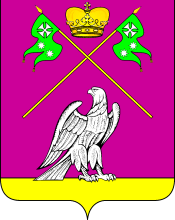 СОВЕТ МУНИЦИПАЛЬНОГО ОБРАЗОВАНИЯВЫСЕЛКОВСКИЙ РАЙОН      Очередная XXXII-я сессия III созываР Е Ш Е Н И Еот _____ декабря 2018 года                                                                   № _____ст-ца ВыселкиОб утверждении Положения о порядке предоставления ежегодных основного и дополнительных оплачиваемых отпусков, выборным должностным лицам местного самоуправления, осуществляющим свои полномочия на постоянной основе, муниципальным служащим органов местного самоуправления муниципального образования Выселковский район и техническим работникамВ соответствии  с Федеральным законом от 30 декабря 2001 года                   № 197-ФЗ «Трудовой кодекс Российской Федерации», статьей 21 Федерального закона от 2 марта 2007 года № 25-ФЗ «О муниципальной службе в Российской Федерации», Федеральным законом от 1 мая 2017 года № 90-ФЗ «О внесении изменений в статью 21 Федерального закона «О муниципальной службе в Российской Федерации», статьей 28.2 Закона Краснодарского края от 7 июня 2004 года № 717-КЗ «О местном самоуправлении в Краснодарском крае», статьей 19 Закона Краснодарского края от 8 июня 2007 года № 1244-КЗ                  «О муниципальной службе в Краснодарском крае» (с изменениями и дополнениями от 10 апреля, 23 июня 2017 года, 6 марта, 5 июля, 6 ноября                 2018 года), Закона Краснодарского края от 23 июня 2017 года  № 3645-КЗ               «О внесении изменений в отдельные законодательные акты Краснодарского края» и на основании Устава муниципального образования Выселковский район, Совет  муниципального образования Выселковский район р е ш и л:1. Утвердить Положение о порядке предоставления ежегодных  основного и дополнительных оплачиваемых отпусков выборным должностным лицам местного самоуправления, осуществляющим свои полномочия на постоянной основе, муниципальным служащим органов местного самоуправления муниципального образования Выселковский район и техническим работникам (прилагается).2. Поручить отделу по взаимодействию с органами  местного самоуправления администрации муниципального образования Выселковский район (Моисеенко) обеспечить обнародование настоящего решения путем размещения его на официальном сайте Совета муниципального образования Выселковский район в информационно-телекоммуникационной сети «Интернет» и через библиотеки Выселковского района.3. Решение вступает в силу со дня его обнародования.Глава муниципального образования                         Председатель СоветаВыселковский район                                                   муниципального образования                       						      Выселковский район                                             С.И.Фирстков	                                            Н.С.Сочивко             ПРИЛОЖЕНИЕ             УТВЕРЖДЕНОрешением XXXIIой  сессией Совета муниципального образованияВыселковский район  III созываот_______________2018 года №____ПОЛОЖЕНИЕо порядке предоставления ежегодных основного и дополнительных оплачиваемых отпусков выборным должностным лицам местного самоуправления, осуществляющим свои полномочия на постоянной основе, муниципальным служащим органов местного самоуправления муниципального образования Выселковский район и техническим работникам1. Общие положения1.1. Настоящее Положение о порядке предоставления ежегодных основного и дополнительных оплачиваемых отпусков выборным должностным лицам местного самоуправления, осуществляющим свои полномочия на постоянной основе, муниципальным служащим органов местного самоуправления муниципального образования Выселковский район и техническим работникам (далее – Положение) определяет порядок и условия предоставления ежегодных оплачиваемых отпусков председателю контрольно-счетной палаты муниципального образования Выселковский район, главе муниципального образования Выселковский район, муниципальным служащим контрольно-счетной палаты муниципального образования Выселковский район, администрации муниципального образования Выселковский район.2. Ежегодные оплачиваемые отпуска председателю контрольно-счетной палаты муниципального образования Выселковский район 2.1. На основании статьи 28.2 Закона Краснодарского края от 7 июня 2004 года № 717-КЗ «О местном самоуправлении в Краснодарском крае» Председателю контрольно-счетной палаты муниципального образования Выселковский район (далее – председатель) предоставляется ежегодный оплачиваемый отпуск с сохранением денежного вознаграждения по замещаемой должности, размер которого определяется в порядке, установленном трудовым законодательством для исчисления средней заработной платы.Ежегодный оплачиваемый отпуск председателя состоит из основного оплачиваемого отпуска и дополнительного оплачиваемого отпуска за ненормированный рабочий день.Ежегодный основной оплачиваемый отпуск предоставляется председателю продолжительностью 30 календарных дней. Ежегодный дополнительный оплачиваемый отпуск за ненормированный рабочий день предоставляется председателю продолжительностью не более 15 календарных дней.2.2. Ежегодный основной оплачиваемый отпуск и дополнительный оплачиваемый отпуск за ненормированный рабочий день предоставляется председателю распоряжением председателя Совета муниципального образования Выселковский район.2.3. Право на использование отпуска за первый год работы возникает у председателя по истечении шести месяцев его непрерывной работы в контрольно-счетной палате муниципального образования Выселковский район.По соглашению сторон оплачиваемый отпуск председателю может быть предоставлен и до истечения шести месяцев.2.4. Отпуск за второй и последующие годы работы может предоставляться председателю в любое время рабочего года в соответствии с графиком отпусков, утвержденным председателем Совета муниципального образования Выселковский район с учетом мнения выборного органа первичной профсоюзной организации.3. Ежегодные оплачиваемые отпуска главе муниципального образования Выселковский район 3.1. На основании статьи 29 Закона Краснодарского края от 7 июня           2004 года № 717-КЗ «О местном самоуправлении в Краснодарском крае» гарантии осуществления полномочий главы муниципального образования устанавливаются уставом муниципального образования и не должны быть ниже гарантий лиц, замещающих высшие должности муниципальной службы.3.2. На основании пункта 2 статьи 33 Устава муниципального образования Выселковский район главе муниципального образования Выселковский район (далее – глава района) предоставляется ежегодный отпуск с сохранением денежного содержания, размер которого определяется в порядке, установленном трудовым законодательством для исчисления средней заработной платы.Ежегодный оплачиваемый отпуск главы района состоит из основного оплачиваемого отпуска и дополнительного оплачиваемого отпуска за ненормированный рабочий день.Ежегодный основной оплачиваемый отпуск предоставляется главе района продолжительностью 30 календарных дней.Ежегодный дополнительный оплачиваемый отпуск за ненормированный рабочий день предоставляется главе района продолжительностью                            15 календарных дней.3.3. Ежегодный основной оплачиваемый отпуск и дополнительный оплачиваемый отпуск за ненормированный рабочий день предоставляются главе района распоряжением администрации муниципального образования Выселковский район.3.4. Право на использование отпуска за первый год работы возникает у главы района по истечении шести месяцев его непрерывной работы на указанной должности. Оплачиваемый отпуск главе района может быть предоставлен и до истечения шести месяцев.4. Ежегодные оплачиваемые отпуска муниципальным служащим органов местного самоуправления муниципального  образования Выселковский район и техническим работникам4.1. На основании статьи 21 Федерального закона от 2 марта 2007 года № 25-ФЗ «О муниципальной службе в Российской Федерации» (в редакции Федерального закона от 1 мая 2017 года № 90-ФЗ) муниципальному служащему предоставляется ежегодный отпуск с сохранением замещаемой должности муниципального образования Выселковский район муниципальной службы и денежного содержания, размер которого определяется в порядке, установленном трудовым законодательством для исчисления средней заработной платы.Ежегодный оплачиваемый отпуск муниципального служащего состоит из основного оплачиваемого отпуска и дополнительных оплачиваемых отпусков.Ежегодный основной оплачиваемый отпуск предоставляется муниципальному служащему продолжительностью 30 календарных дней.Ежегодные дополнительные оплачиваемые отпуска предоставляются муниципальному служащему за выслугу лет (продолжительностью не более             10 календарных дней), а также в случаях, предусмотренных федеральными законами и законами субъекта Российской Федерации.4.2. На основании статьи 19 Закона Краснодарского края от 8 июня            2007 года № 1244-КЗ «О муниципальной службе в Краснодарском крае» продолжительность предоставляемого муниципальным служащим ежегодного дополнительного оплачиваемого отпуска за выслугу лет составляет:1) при стаже муниципальной службы от 1 года до 5 лет – 1 календарный день;2) при стаже муниципальной службы от 5 до 10 лет – 5 календарных дней;3) при стаже муниципальной службы от 10 до 15 лет – 7 календарных дней;4) при стаже муниципальной службы свыше 15 лет – 10 календарных дней.4.3. Муниципальному служащему, замещающему должность муниципальной службы, предусмотренную реестром должностей муниципальной службы Краснодарского края, утвержденным Законом Краснодарского края от 8 июня 2007 года № 1243-КЗ «О Реестре муниципальных должностей и Реестре должностей муниципальной службы в Краснодарском крае» предоставляется ежегодный дополнительный оплачиваемый отпуск за ненормированный служебный день продолжительностью 3 календарных дня.4.4. Муниципальному служащему предоставляется ежегодный дополнительный оплачиваемый отпуск за особые условия службы сверх суммированных ежегодного основного оплачиваемого отпуска и ежегодного дополнительного оплачиваемого отпуска за выслугу лет следующей продолжительности:1) высшая муниципальная должность муниципальной службы –                    10 календарных дней;2) главная муниципальная должность муниципальной службы –                      8 календарных дней;3) ведущая муниципальная должность муниципальной службы –                     5 календарных дней;4) старшая муниципальная должность муниципальной службы                        4 календарных дня;5) младшая муниципальная должность муниципальной службы –                    3 календарных дня. предоставление ежегодного дополнительного оплачиваемого отпуска за особые условия службы осуществляется в пределах ассигнований, предусмотренных в бюджете муниципального образования Выселковский район на содержание органов местного самоуправления муниципального образования Выселковский район.4.5. Ежегодные оплачиваемые отпуска предоставляются муниципальным служащим распоряжением представителя нанимателя (работодателя) органа местного самоуправления муниципального образования Выселковский район (далее -  представитель нанимателя (работодатель).4.6. Право на использование отпуска за первый год работы возникает у муниципального служащего по истечении шести месяцев его непрерывной работы в органе местного самоуправления муниципального образования Выселковский район.По соглашению сторон оплачиваемый отпуск муниципальному служащему может быть предоставлен и до истечения шести месяцев.4.7. Отпуск за второй и последующие годы работы может предоставляться муниципальному служащему в любое время рабочего года в соответствии с графиком отпусков, утверждаемым представителем нанимателя (работодателя) с учетом мнения выборного органа первичной профсоюзной организации.4.8. Муниципальному служащему предоставляется отпуск без сохранения денежного содержания в случаях, предусмотренных федеральными законами.4.9. Муниципальному служащему по его письменному заявлению решением  представителя нанимателя (работодателя) может предоставляться отпуск без сохранения денежного содержания продолжительностью не более одного года.5. Муниципальному служащему также предоставляется отпуск без сохранения денежного содержания в случаях, предусмотренных федеральными законами.В соответствии со статьей 120 Трудового кодекса Российской Федерации продолжительность ежегодных основного и дополнительного оплачиваемых отпусков работника исчисляется в календарных днях и максимальным пределом не ограничивается. Нерабочие праздничные дни, приходящиеся на период отпуска, в число календарных дней отпуска не включаются и не оплачиваются.При исчислении общей продолжительности ежегодного оплачиваемого отпуска дополнительные оплачиваемые отпуска суммируются с ежегодным основным оплачиваемым отпуском.Часть отпуска, превышающая 28 календарных дней, может быть, с письменного согласия работника, заменена компенсацией (статья 126 Трудового кодекса Российской Федерации). Допускается, также, разделение ежегодно оплачиваемого отпуска на части, при этом хотя бы одна из частей этого отпуска должна быть не менее 14 календарных дней (статья 125 Трудового кодекса Российской Федерации).На основании статьи 115 Трудового кодекса Российской Федерации от 30 декабря 2001 года № 197-ФЗ техническому работнику предоставляется оплачиваемый отпуск продолжительностью 28 календарных дней.Заместитель главы муниципального образованияВыселковский район                                                                                Н.В.КарабутЛИСТ СОГЛАСОВАНИЯпроекта решения Советамуниципального образования Выселковский районот __________________№_____________«Об утверждении Положения о порядке предоставления ежегодных основного и дополнительных оплачиваемых отпусков, выборным должностным лицам местного самоуправления, осуществляющим свои полномочия на постоянной основе, муниципальным служащим органов местного самоуправления муниципального образования Выселковский район и техническим работникам» Проект подготовил и внес:Заместитель главы муниципальногообразования Выселковский район                                                          Н.В.Карабут«___»_________2018 г.Проект согласован:Заместитель главы муниципальногообразования Выселковский район                                                        Т.П.Коробова«____»_________2018 г.Начальник юридического отделаадминистрации муниципального образования Выселковский район                                                       Е.А.Безносова«___»_________2018 г.Заместитель начальника отделаучета и отчетности администрациимуниципального образования Выселковский район                                                                                 А.М.Ганева «____»_________2018 г.